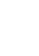 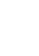 The National Green Export Review (NGER) of Angola, integral part of the EU-UNCTAD Joint Programme for Angola: Train for Trade II, aims to train representatives from government, private sector and academia to examine issues relevant to the development of green sectors and their value chains, with special attention to export opportunities for trading partners in Southern Africa and the rest of the world.The NGER of Angola falls under point 3.2.6 of Annex I of the programme Train for Trade II, which refers to the scoping of non-oil trade opportunities in Angola. Its activities seek to support the 2018-2022 National Development Plan and the National Strategy for Exiting the Crisis Derived from the Fall in Oil Prices in the International Market (Presidential Decree no. 40/16).In the first capacity-building workshop under the NGER of Angola, which took place between 11 and 22 of June 2018 in Luanda, 30 representatives of the Angolan public and private sectors examined different practical tools for the identification, analysis and promotion of green sectors. The training resulted in the selection of eight green priority products for the country, among which honey.The second capacity-building workshop under the NGER of Angola occurred between 17 and 21 of June, 2019, in Luena in Moxico, and focused on two green sectors of recognized potential in this Province: honey and timber. On this occasion, discussions focused on business management practices, professionalization of production techniques and services, the role of regional cooperatives and associations, as well as certification. The 54 participants, including public sector representatives and producers from Moxico and neighboring provinces, mapped honey and timber value chains and drafted action plans for each of those. In particular, the technical capacity building of producers and the promotion of certification were identified as fundamental actions for the development of apiculture in Angola.      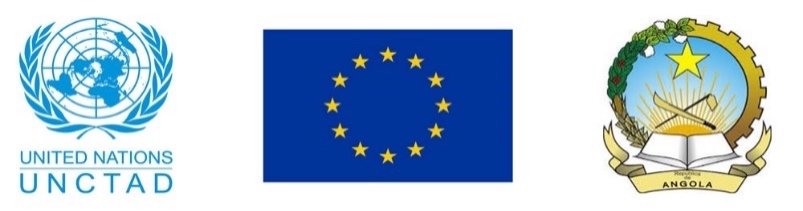 European UnionFurther to the discussions initiated at the workshops in Luanda and Luena, consultations between Angolan authorities, the Delegation of the European Union in Angola, the Trade Service of the Embassy of France in Angola, and the private sector, resulted in the selection of a consulting firm to undertake a diagnosis of the Angolan honey production and its potential for certification. This work is complementary to the work realized by the Train for Trade II program.On July 29, 2020, the NGER of Angola organized the training webinar “Cooperation for Apiculture Development in Angola”, with the institutional support from the Private Investment and Export Promotion Agency (AIPEX) and the Ministry of Agriculture and Fisheries (MINAGRIP). The event was attended by 44 participants from the Angolan government, private sector and academia, as well as four Brazilian speakers with extensive experience in apiculture development. Despite challenges relating to the COVID-19 pandemic, the webinar reached eight provinces: Bengo, Cabinda, Cuanza Sul, Huambo, Huíla, Luanda, Moxico and Uíge. In particular, the Institute for Forest Development (IDF) linked to the MINAGRIP, facilitated the participation of beekeepers and technicians through its provincial cabinet in Huambo.On May 27, 2021, occurred the second Angola NGER training webinar on “Control and Quality in the Honey Value Chain in Angola: Foundations for the Traceability, Certification and Export”. The webinar addressed requirements of the Codex Alimentarius on honey, European Union legislation, residue analysis plans, quality control, traceability and certification, as well as the recent experience in Mozambique and reference projects in Angola. It was attended by 134 representatives of the government, private sector and academia from 15 provinces, in addition to 15 participants from other countries and international organizations.In this context, the NGER of Angola is organizing a Training of Trainers in Huambo, with a focus on quality control, traceability and certification in the honey value chain in Angola. In parallel and thereafter, this training will be supported by a pilot extension project, through which the trainees of this training will share their acquired knowledge with communities of producers in the province of Huambo. The subjects covered by the Training of Trainers and by the pilot extension project are of great relevance since the honey production chain in Angola is currently lacking processes that guarantee the quality and traceability that are essential for export.  The Training of Trainers on the honey value chain under the Angola NGER has two central objectives:to train representatives of the Angolan academia, government and private sector in key aspects of quality control, traceability and certification in the honey value chain; andto transform these individuals into information multipliers and future trainers, since the training is geared for practical application and knowledge sharing in the context of the value chain.    The Training of Trainers will take place in the city of Huambo, in hybrid and in-person format. The first part of the training will be delivered in hybrid format at the University José Eduardo dos Santos, located in the city of Huambo, during four Saturdays, on November 20 and 27, and on December 4 and 11, 2021. The second part of the training will be delivered in in-person format in January 2022.The Training of Trainers will be implemented in partnership with the Faculty of Veterinary Medicine of the University José Eduardo dos Santos (FMV-UJES), located in the city of Huambo. The collaboration between UNCTAD and the FMV-UJES will occur in three areas: (i) training of University students, (ii) supervision of the training by University professors, and (iii) use of infrastructure and equipment on the University campus (including the conference room, audiovisual equipment, access to the Internet canteen, external area and a room for the storage of the materials).     The Training of Trainers will be conducted in Portuguese.The Training of Trainers will be implemented by the engineer Marisa Clemente Rodrigues, doctor in genetic animal breeding and manager of apiculture projects in Angola and Mozambique, and supported by Assistant Professor Max Vicente from FMV-UJES.Marisa RodriguesSpecialist in Rural Extension and Apiculture in various latitudes, currently manager of the Apiculture Project in the National Parc of Gorongosa (Mozambique) and collaborator of the Apiculture Project of the Lisima Foundation (Tempué Moxio) and of the Agricultural Society Kuolola Vinawaihe (Moxico). Doctor in Genetic Animal Breeding from São Paulo State University (Brazil). In her research, works mostly with morphometry and its associations with parameters linked to reproduction and molecular markers in honey bees. Contributed to the development of the National Plan for Honey in Mozambique and Angola, as well as the valorization of the productive chain through honey certification. Worked mostly with beekeepers in rural communities in Mozambique and Angola for their sustainable development, by means of fair trade and honey quality. Is responsible for the first initiative of human-elephant conflict mitigation with the use of suspended beehives in the north of Angola.    Max VicenteAssistant Professor at the Faculty of Veterinary Medicine of the University José Eduardo dos Santos (Huambo), Doctor in Animal Science from the Faculty of Animal Science and Food Engineering at the University of São Paulo (Brazil), International Agribusiness Instructor at JJ Institute (Canada). Specialist in Animal Quality and Productivity, teaches on apiculture, honey transformation, hygiene and inspection, and agribusiness. Member of the Angolan Beekeepers Association and founding partner of the Angola Network company, owner of the MAXMEL project, dedicated to research and apicultural exploration.   The target audience of the training includes beekeepers, processors, other agents in the honey value chain, representatives of public institutions, researchers and academics who work with issues related to apiculture in Angola.The trainees should ideally comply with the following requirements: Work directly or indirectly in the honey sector;Have the prospect of continuing in their current function for more than a year, or of continuous professional progression in honey related sectors in Angola;Commit to a regular presence throughout the totality of the training;Have access to equipment (computer, tablet or mobile phone), software/application and Internet necessary to the participation in the training;Commit to install and familiarize themselves with the software/application in advance;Fulfill the gender balance rule (at least 40% female participation).Requirements (iv) and (v) are optional. Candidates who do not fulfill these requirements may participate in the online training at the FMV-UJES. It should be noted that all applicable social distancing measures required by the Angolan Government in the context of the COVID-19 pandemic must be respected.    In accordance with the objectives of the EU-UNCTAD Joint Programme for Angola: Train for Trade II, due attention must be given to gender balance in the participating delegations. Accordingly, to be emphasized is the importance of reaching a minimum of 40% female participation and to communicate this objective to the invited institutions.  The presentations and other materials of the training will be made available on UNCTAD’s website and in the Online Knowledge Hub of the Train for Trade II programme. Financed by the European Union